ГЛАСОВИ/СЛОВАЗаокружи предмете и бића чији назив завршава гласом Н: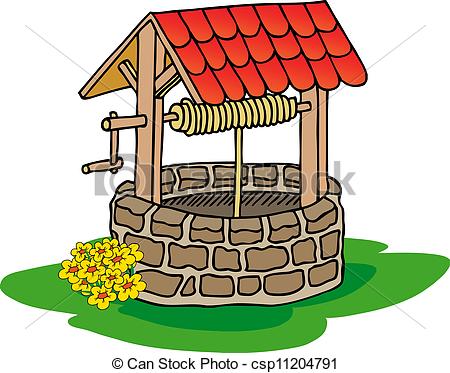 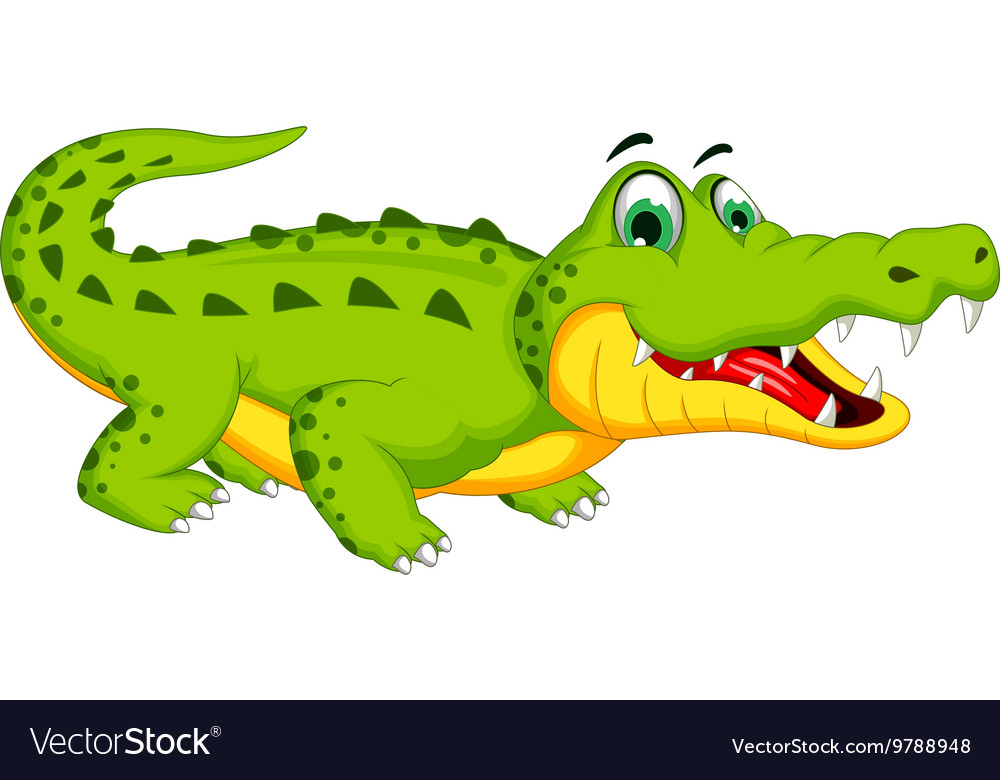 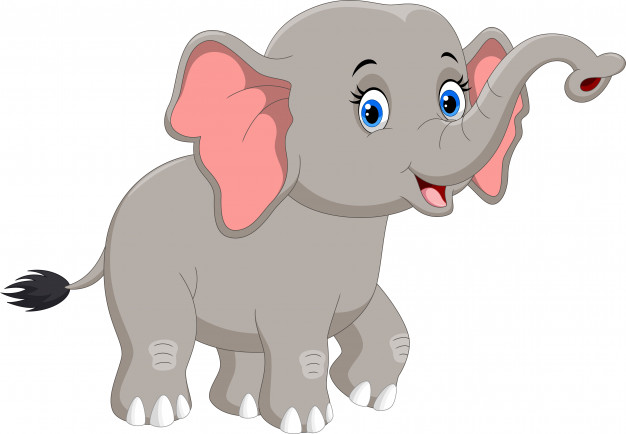 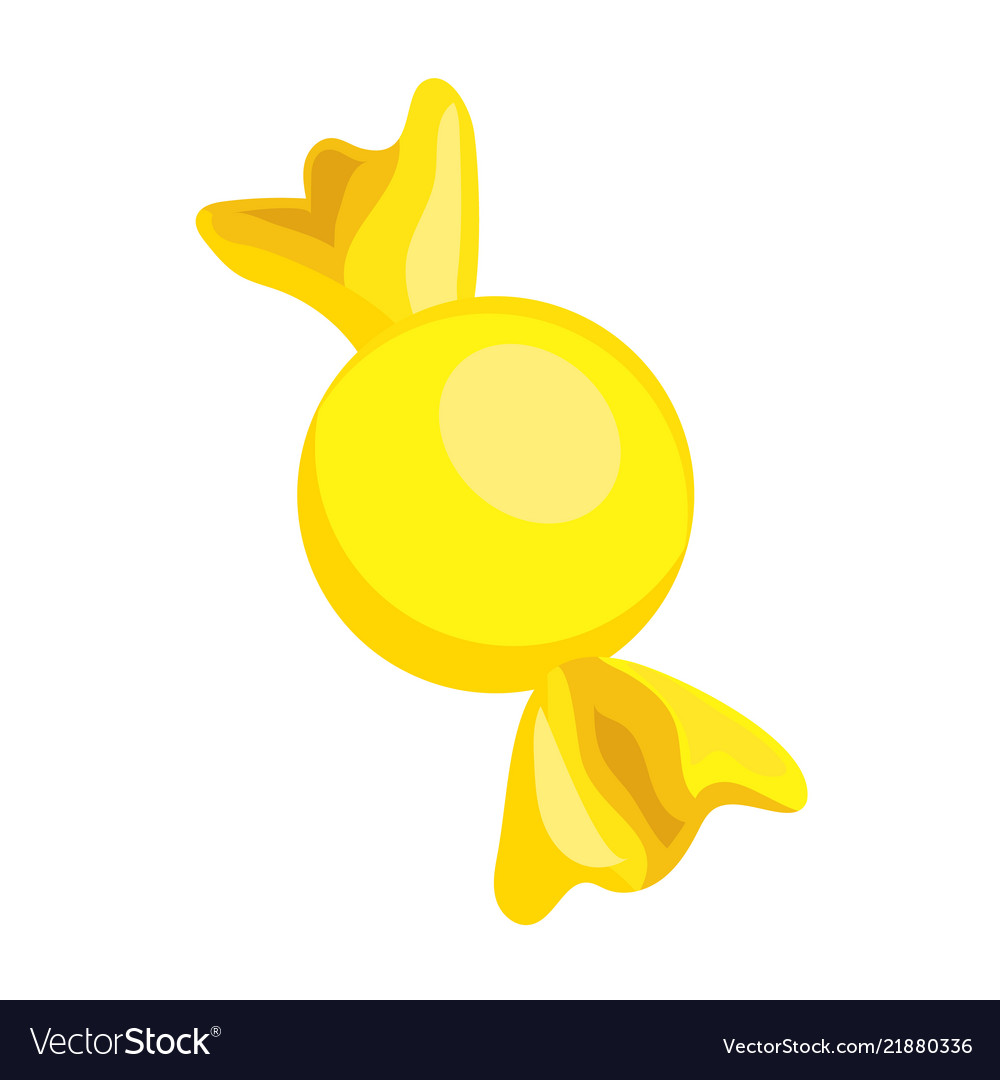 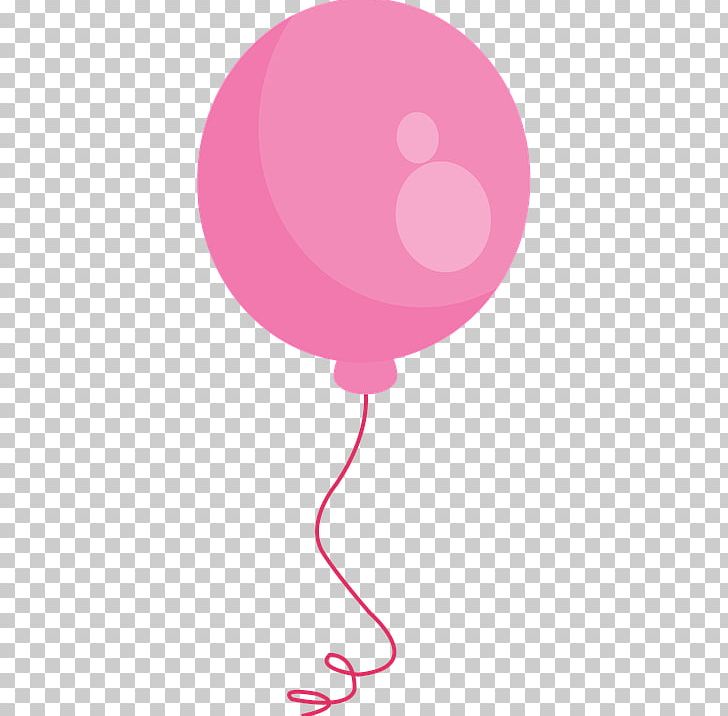 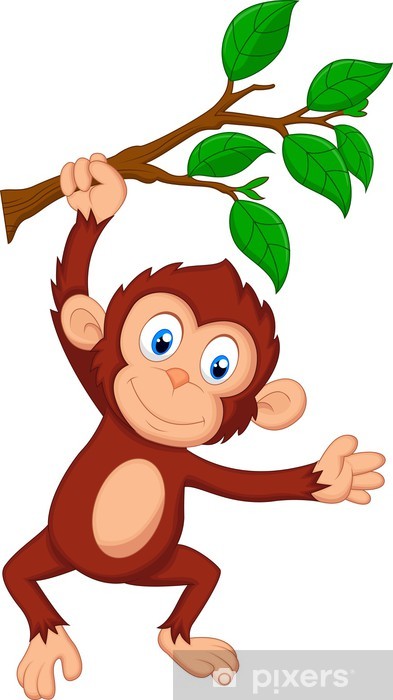 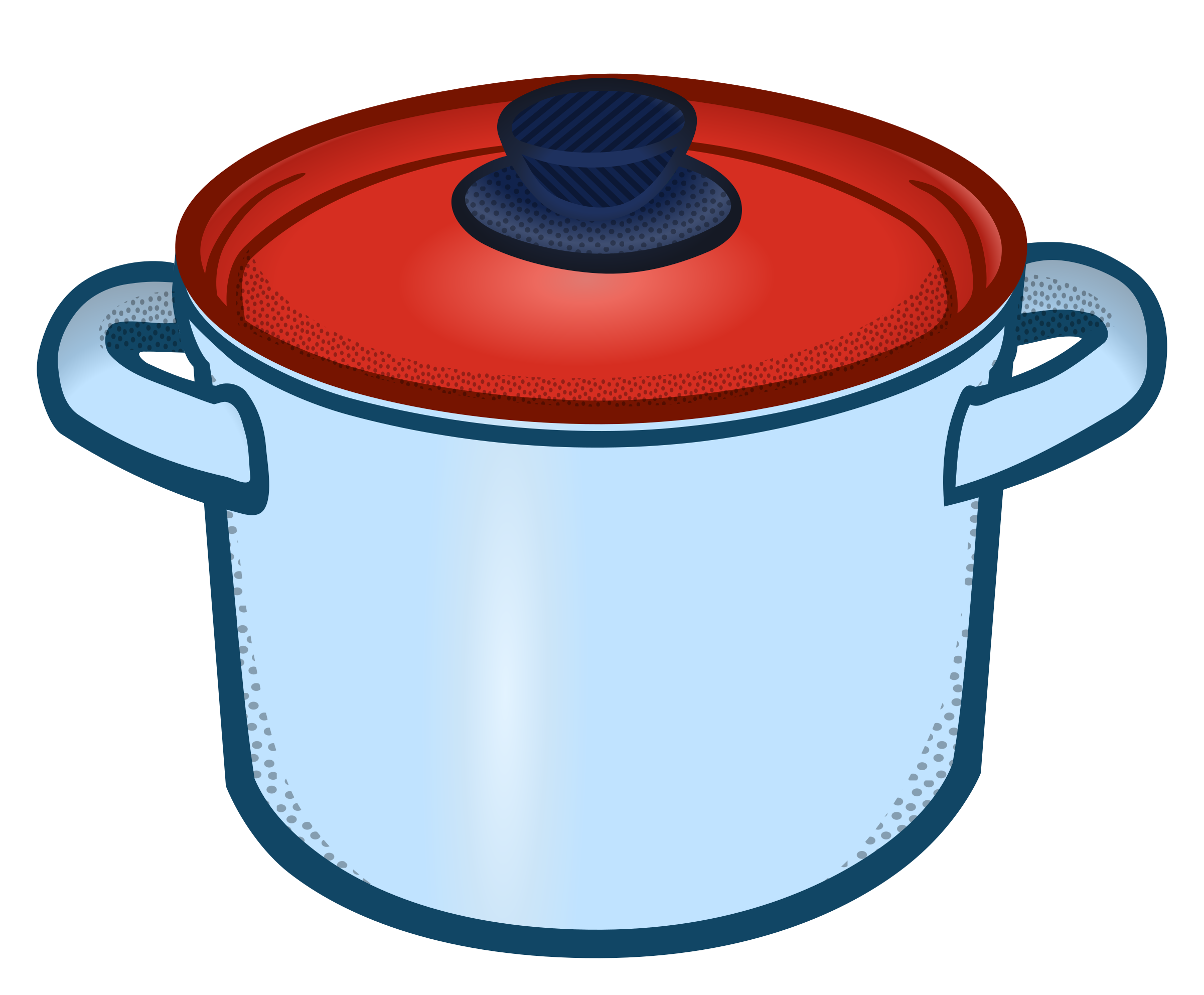 Нацртај 3 предмета чији назив почиње гласом Б:У свакој ријечи у датом реду пронађи и обоји задато слово: О            ПАНТАЛОНЕ           ОБЛАК              НЕБО               КРОКОДИЛ Б             ГОЛУБ             ПАДОБРАН          БОМБОН            БАЛОН Л             ФУДБАЛ                 ЛАВ                   ПАЛМА             ЛИЗАЛИЦАУочи гдје се налази глас Т  и означи његово мјесто у ријечима тако што ћеш обојати  одговарајући кружић.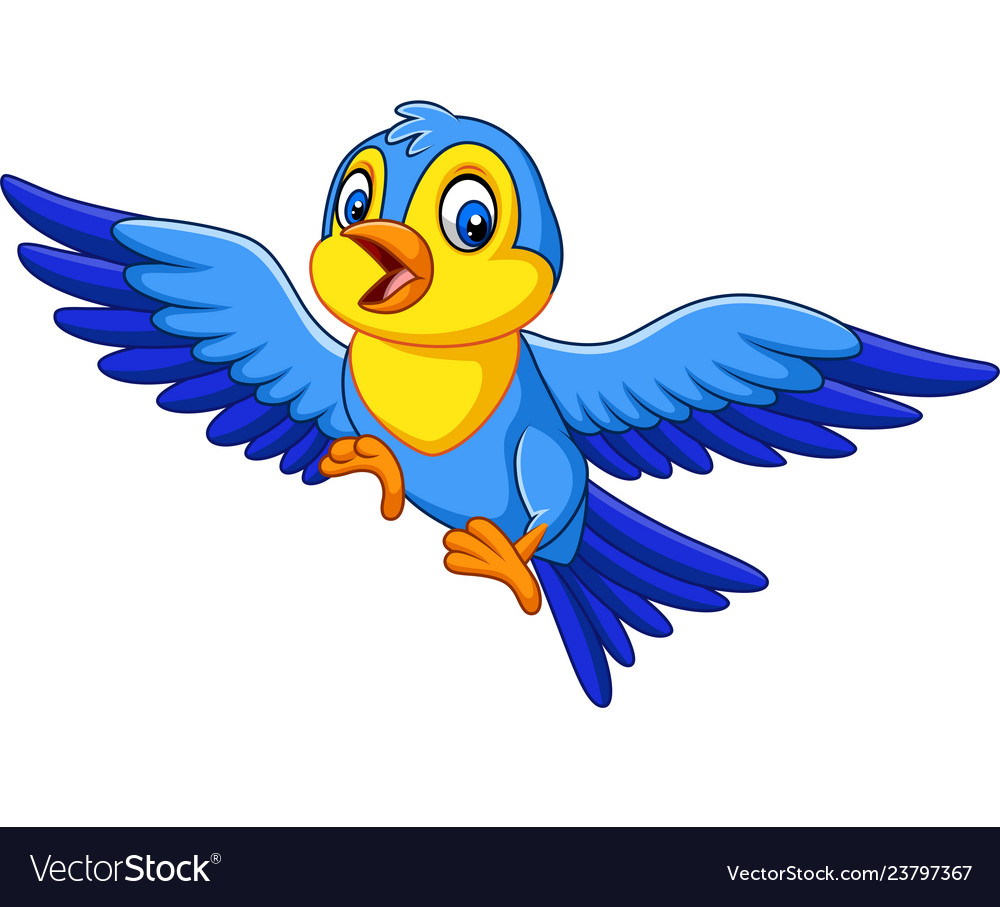 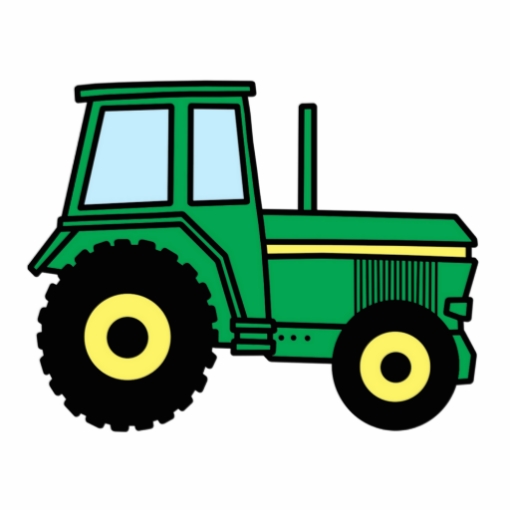 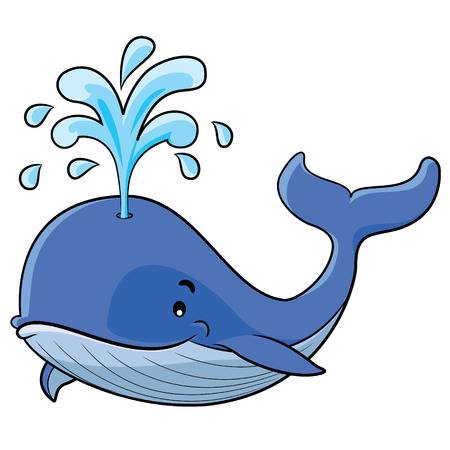 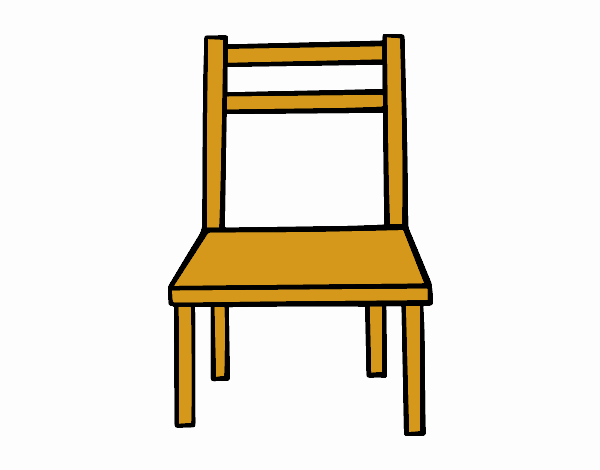    OOOOO        OOOOOOO            OOO                OOOOOOO